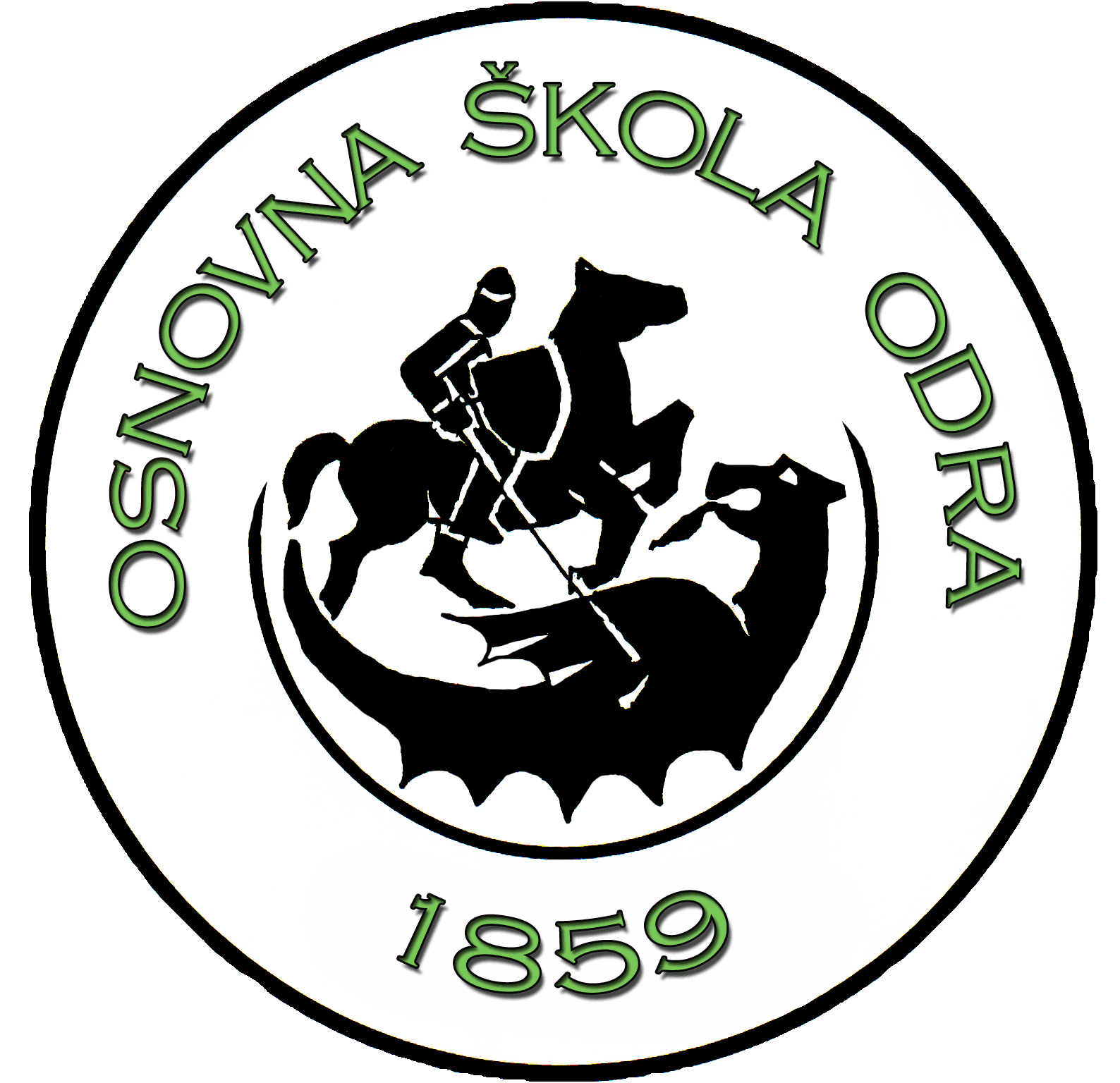 OSNOVNA ŠKOLA ODRASjedište: Đačka 5, 10020 ZagrebKlasa: 003-06/16-01/1Urbroj: 251-176-16-17Zagreb, 26.09.2016.						POZIVNa  41. sjednicu Školskog odbora Osnovne škole Odra koja će se održati u četvrtak  29.09. 2016. u 18,00 sati u prostorijama škole.Dnevni red:Usvajanje zapisnika sa 40. sjedniceUsvajanje Kurikuluma i GPIPRŠ za šk. god. 2016./2017.Davanje prethodne suglasnosti za zapošljavanje 3 učiteljice u PB, učiteljice likovne kulture te učiteljice matematikeDavanje suglasnosti na izbor dobavljačaPrihvaćanje prijedloga  financijskog plana za 2017., projekcije za 2018. i 2019.RaznoDostaviti:Članovi Školskog odbora:				Marija Dianežević, ovdje			          	Zvonimir Bulić,		Višnja Dianežević, ovdje				Maja Anđelić,		Nives Gabrić,		Nikola Babić,			Ivana Kujundžić, ovdje																				Predsjednica Školskog odbora:		______________________			Marija Dianežević v.r.									